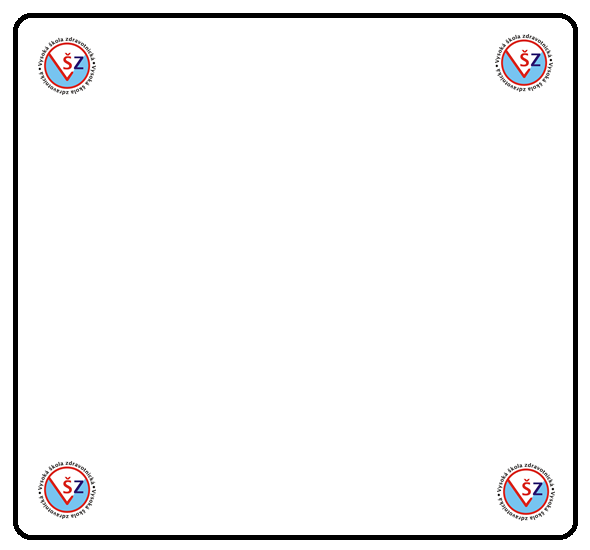                                                                  TensiominP. o. lék, který patří do skupiny ACE inhibitorůPoužívá se k léčbě hypertenze, infarkt myokardu a srdečního selháníKontraindikace: hypersenzitivita na léčivou látku, druhý a třetí trimestr těhotenství, zúžené dvojcípé chlopně nebo srdečnicové tepny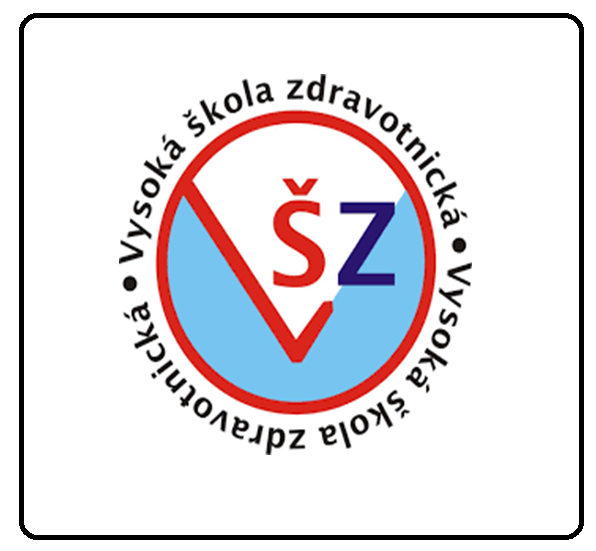 LekoptinIntravenozní roztok používaný v případě poruch srdečního rytmuJe indikován k léčbě paroxysmálnísupraventrikulární tachykardie, fibrilace síní s rychlým AV vedením, zahajovací léčba nestabilní anginy pectorisKontraindikace: hypersenzitivita na léčivou látku, kardiovaskulární šok, akutní infarkt myokardu s komplikacemi, výrazné poruchy převodu vzruchu, těhotenství a kojení, syndrom chorého sinuThiopentalCelkové anestetikum pro úvod do celkové anestezie,pro bolestivé výkony je nutné doplnit analgetikem, způsobuje depresi CNS (pokles tlaku, ztráta vědomí)Kontraindikace: hypersenzitivita na léčivou látku, bronchiální astma, městnavá srdeční slabost, šok, hypotenzeCalciumIntravenozní roztokPoužívá se k hypokalcémii různého druhu, prevence hypokalcémie jako součást infuzních roztoků, hyperkalemie a hypermagnezemie, otrava fluorem a kyselinou šťavelovou, pomocná léčba při akutních alergických stavech, svědící dermatózyKontraindikace: hypersenzitivita na léčivou látku, hyperkalcemie, hyperkalciurie, hyperkalciurie, těžká insuficience ledvin, příznaky šoku